Unser ServiceangebotDu bist auf der Suche nach einem 
Ausbildungsplatz?Als Berufsberater der Agentur für Arbeit stehe ich Dir diesbezüglich mit folgenden Angeboten zur Seite: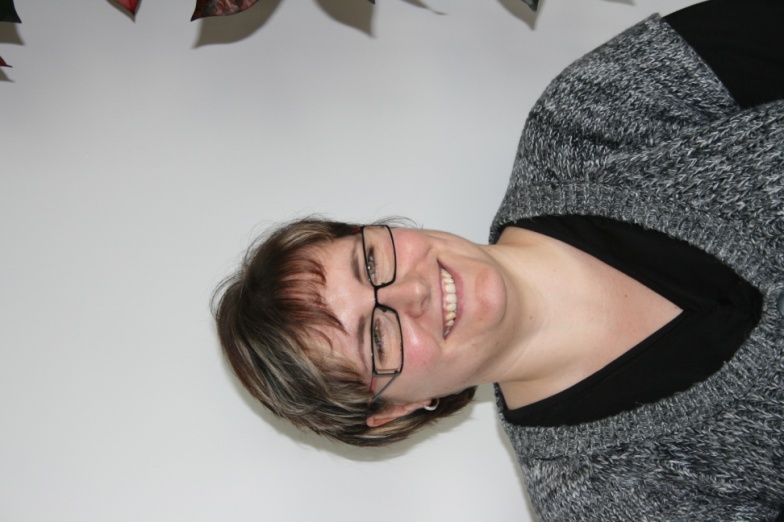 Berufsorientierung und InformationenIch möchte Dich über die Aufgaben und Tätigkeiten in Berufen und deren Zugangsvoraussetzungen informieren.Individuelle BeratungNach Terminvereinbarung berate ich Dich gern im persönlichen Gespräch zu allen Fragen rund um den „Start in das Berufsleben“.AusbildungsstellenvermittlungDie Agentur für Arbeit kennt das Ausbildungsangebot von Betrieben und Berufsfachschulen. Ich kann Dir bei der Verwirklichung Deines Berufswunsches helfen.Finanzielle UnterstützungGemeinsam können wir in den Beratungsgesprächen klären, welche finanziellen Hilfen unter den gesetzlich vorgeschriebenen Voraussetzungen gewährt werden können.Veranstaltungen und MessenDie Berufsberatung beteiligt sich an einer Vielzahl von Messen, Informationsveranstaltungen und Tagen der offenen Tür und organisiert die Vortragsreihe im BIZ. Dort informieren wir Dich über aktuelle Themen 
der Berufswahl.Lass Dich von mir kompetent, individuell, umfassend und neutral beraten. Ich würde mich freuen, Dich in der Schulsprechstunde oder in einem persönlichen Beratungsgespräch in der Agentur für Arbeit Halle kennenzulernenDeine Berufsberaterin: Frau KraftAgentur für Arbeit HalleSchopenhauerstr. 206114 Halle/SaaleAnmeldung zur Beratung: 0800 4 5555 00* E-Mail: Berufsberatung-Halle@arbeitsagentur.de* 	Alle Anrufe über die Hotline sind für Sie ohne Gebühren.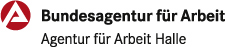 